                       Nederlandse Cairn Terrier Club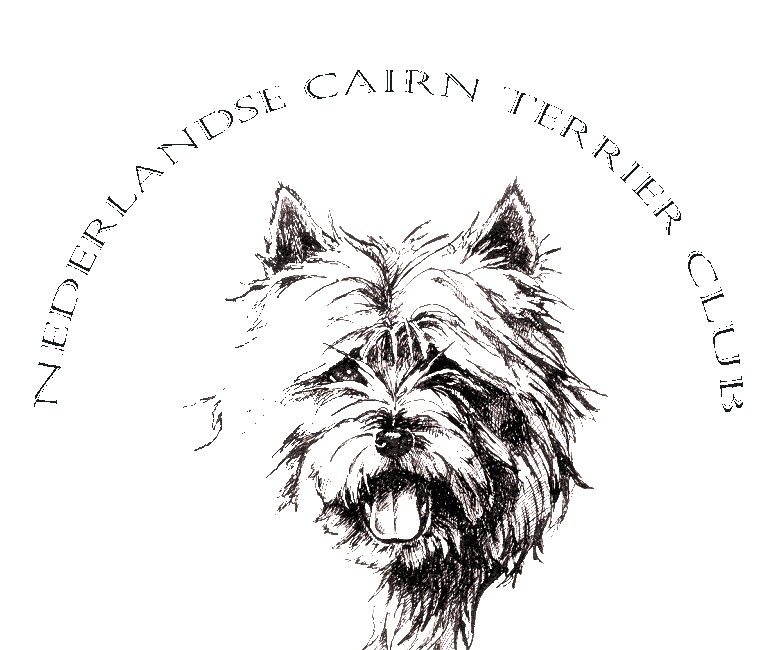                                                                                  .Betreft : NCTC - AbonnementGeachte Fokker,Zoals eerder is overeengekomen tijdens de ALV van 16 april 2016 bestaat er de mogelijkheid om uw puppy koper NCTC-Abonnee te maken. U kunt de koper dit aanbieden; zij zijn echter bepalend of ze er wel of geen prijs opstellen.De kosten van het NCTC – Abonnement  komen voor rekening van de fokker en is geldig voor een termijn van 1 jaar [6 clubbladen]. De  NCTC –Abonnee zal na afloop van de jaartermijn door de NCTC worden benaderd om NCTC lid te worden. Is hier geen belangstelling voor, dan zal het NCTC- Abonnement automatisch komen te  vervallen .De kosten : € 15,00 per    NCTC - Abonnement.Totale kosten storten op rekening : NL 42 ABNA 0401122158 t.n.v. NCTC  Onder vermelding van :  NCTC – AbonnementDe namen en adressen van uw puppy kopers invullen op onderstaande lijst en sturen naar de NCTC ledenadministratie :  ledenadministratie@nctc.nl .Voor vragen  : Ledenadministratie : Leony DoornbosTelefoon : 0344-662357    E-mail : ledenadministratie@nctc.nl Penningmeester : Chris KalverlaTelefoon: 0515-411823   E-mail : penningmeester@nctc.nl Fokker Puppy koper*   Denk er aan  om de puppy koper voor akkoord te laten teken.*   Totaalbedrag overmaken op rekening NL 42 ABNA 0401122158  TNV  NCTC      Onder vermelding:   NCTC –Abonnement.  Naam : Adres :Woonplaats :Telefoon/Email Datum :AkkoordPuppy Koper  Naam Adres :Straatnaam  – nummer – postcode - woonplaats Bedrag  Per PuppyKoper  € 15,00                                                                                       Totaal €